UNIDAD JUDICIAL DE GARANTIAS PENALES CON COMPETENCIA EN DELITOS FLAGRANTES DE PICHINCHA EN QUITO  En su judicatura:“INSISTO FECHA PARA LA AUDIENCIA” CAUSA: 2013-3862Distrito Metropolitano de Quito, a los cinco días del mes de febrero de 2014. Nosotros: CAICEDO CLARA LUZ, MENDEZ YEPEZ NATIVIDAD YESENIA, BORJA MINA EUSEBIO JUVENAL, BORJA CAICEDO NELSON EDIZON. Refiriéndonos a la CAUSA No.: 2013-3862 sobre el supuesto delito de LESIONES que se investiga con la Instrucción Fiscal No.-255-2013-SRA-KG por la Dra. SANDRA ROSILLO, FISCAL N° 1 y ALEXIS RENATO ECHEVERRÍA MEZA.  Insistimos en lo siguiente: PRIMERA: Insisto se fije la audiencia.- amparándome en el numeral (2, a)  del Art 86 de la Constitución del Ecuador; en concordancia del Art. 20 y 23 del Código Organito de la Función Judicial.SEGUNDA: Consecuentemente exigimos se atienda lo solicitado de fecha 24 de enero de 2014, por nosotros afectados y estar detenidos de forma por demás injusta.a.-) Ud. COMO BUEN ADMINISTRADOR DE JUSTICIA SE PUEDA DIGNAR EN SEÑALAR FECHA DÍA Y HORA, para que pueda cambiar la medida personal de presión preventiva que estamos sufriendo, por las que establece el numeral 4 y 10 del Art 160.- Código de Procedimiento Penal.    CONTINUAMOS CON EL CASILLERO JUDICIAL 4489 en Quito y correos: santiago.zambrano17@foroabogados.ec y  consultas@cazamley.com  de nuestro Abogado particular al Señor, SANTIAGO IVÁN ZAMBRANO ÁVILA. Matrícula profesional  17-2012-662 del Consejo de la Judicatura de Pichincha, mismo que ya lo henos autorizado anteriormente para que atienda este caso. A ruego de los/las  peticionarios. Firmo este pedido como abogado en ejercicio de funciones debidamente autorizado por los procesados. F. Ab. Particular designado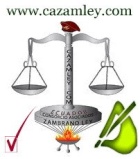 Santiago Iván Zambrano ÁvilaMatrícula. 17-2012-662consultas@cazamley.comsantiago.zambrano17@foroabogados.ecUNIDAD JUDICIAL DE GARANTIAS PENALES CON COMPETENCIA EN DELITOS FLAGRANTES DE PICHINCHA EN QUITO  En su judicatura:“PIDO REVISIÓN DE MEDIDA CAUTELAR” CAUSA: 2013-3862Distrito Metropolitano de Quito, a los 24 días del mes de enero de 2014. Nosotros: CAICEDO CLARA LUZ, MENDEZ YEPEZ NATIVIDAD YESENIA, BORJA MINA EUSEBIO JUVENAL, BORJA CAICEDO NELSON EDIZON. Refiriéndonos a la CAUSA No.: 2013-3862 sobre el supuesto delito de LESIONES que se investiga con la Instrucción Fiscal No.-255-2013-SRA-KG por la Dra. SANDRA ROSILLO, FISCAL N° 1 y ALEXIS RENATO ECHEVERRÍA MEZA.  Presento lo siguiente: PRIMERA: PRESENTO, ARRAIGO FAMILIAR Y LABORAL”   Amparándome en el Art. 11.- en concordancia del  Art. (205.2) tramite Que refiere lo siguiente. Se pueden plantear temas tales como: legalidad de la detención; solicitudes referidas a adoptar medidas para que la Fiscalía y la Policía no violen los derechos del procesado; resoluciones para autorizar ciertos actos investigativos; auto de apertura de la instrucción fiscal; medidas cautelares, revisión de las medidas cautelares o apelación de las medidas cautelares.- del CÓDIGO DE PROCEDIMIENTO PENAL, en concordancia del Art. 4, 19, 21 y 25 del CÓDIGO PENAL  SEGUNDA: Presento Pruebas de arraigo.- a.-) por parte de los esposos  BORJA MINA EUSEBIO JUVENAL y CAICEDO CLARA LUZ, 1.-) Copia de escritura pública  ante notario  sexta de Quito, 2.- comprobantes de agua y servicio eléctrico que corroboran que si tenemos el domicilio fijo en Quito en nuestro lote de terreno de la COOP. ROLDOS JAIME MZ 32 LT 13, 3.-) Foto copia NOTARIADA de un vehículo de propiedad de los procesados, 4.-) dos certificados de No antecedentes penales por el tribunal  de garantías penales de Pichincha, 5.-) certificado laboral por el ESTUDIO JURÍDICO DE ABOGADOS ASOCIADOS, emitido por el Dr. MARCELO ÁLVAREZ SALAS, donde trabaja como mensajero, el señor, BORJA MINA EUSEBIO JUVENAL, y un certificado médico del hospital general pablo Arturo Suarez  6.-) de la señora CAICEDO CLARA LUZ, presento dos certificados de NO antecedentes penales por el tribunal  de garantías penales de Pichincha, y; certificado laboral con reconocimiento de firma en la NOTARIA VIGÉSIMA OCTAVA DE QUITO, por su patrona la señora, EDILMA MERCEDES AGULAR ALMEIDA, CI.1001096906. TERCERA: documentos de los esposos.-  BORJA CAICEDO NELSON EDIZON y MENDEZ YEPEZ NATIVIDAD YESENIA,   1.-) certificado laboral donde ocupa el cargo de recontados en la compañía VASERUM con reconocimiento de firma ante notario y dos certificados de enfermedad que padece, 2.-) tres partidas de nacimientos de sus hijos menores de edad. Por otro lado presento dos.- Certificados de NO antecedentes penales por el tribunal  de garantías penales de Pichincha, de la señora, MENDEZ YEPEZ NATIVIDAD YESENIA y un certificado laboral notariado y que presta sus servicios lícitos y personales como ama  de llave, con la señora Carmen Carlina Pazmiño Zambrano CI.0904972882 teléfono. 0999665283, 3.-) dos certificados de estudio de sus hijos menores.CUARTA: Pedido concreto.- SEÑOR JUEZ pedimos  se nos  revise las medidas cautelares personales que estamos sufriendo, por las que estable el Neural 4 y 10 del código de procedimiento penal, solicitud que hacemos  en el mandato del  Art. 171.- de este mismo cuerpo de ley, a.-) En estas razones PUEDA USTED DIGNARSE EN SEÑALAR FECHA DÍA Y HORA para que se atienda nuestro pedido. ADJUNTAMOS DEBIDA DOCUMENTACIÓN PERSONAL  DE LOS PROCESADOS. CONTINUAMOS CON EL CASILLERO JUDICIAL 4489 en Quito y correos: santiago.zambrano17@foroabogados.ec y  consultas@cazamley.com  de nuestro Abogado particular al Señor, SANTIAGO IVÁN ZAMBRANO ÁVILA. Matrícula profesional  17-2012-662 del Consejo de la Judicatura de Pichincha, mismo que ya lo henos autorizado expresamente para que atienda este caso con efecto erga omnes, para toda instancia de este proceso y según lo que le faculte  el Art. 44.- del Código de Procedimiento Civil del Ecuador. A ruego de los/las  peticionarios. Firmo este pedido como abogado en ejercicio de funciones debidamente autorizado por los procesados. F. Ab. Particular designadoSantiago Iván Zambrano ÁvilaMatrícula. 17-2012-662consultas@cazamley.comsantiago.zambrano17@foroabogados.ecUNIDAD JUDICIAL DE GARANTIAS PENALES CON COMPETENCIA EN DELITOS FLAGRANTES DE PICHINCHA EN QUITO  En su judicatura:“APELACIÓN DE PRISIÓN PREVENTIVA”  CAUSA: 2013-3862Distrito Metropolitano de Quito, a los veintitrés días del mes de enero de 2014. Nosotros: CAICEDO CLARA LUZ, MENDEZ YEPEZ NATIVIDAD YESENIA, BORJA MINA EUSEBIO JUVENAL, BORJA CAICEDO NELSON EDIZON. Refiriéndonos a la CAUSA No.: 2013-3862 sobre el supuesto delito de LESIONES que sigue con la Instrucción Fiscal No.-255-2013-SRA-KG la DOCTORA, SANDRA ROSILLO, FISCAL N° 1 y ALEXIS RENATO ECHEVERRÍA MEZA,  de la forma más comedida le solicitamos lo siguiente: PRIMERA: Amparándonos  en la competencia que Ud.  Ejerce en concordancia del numeral 2, 6 del  Art.- 27.-  y en el derecho que tienen los procesados de proponer cualquier tema para su defensa conforme el inciso 2 del Art.- (205.2) del Código de Procedimiento Penal Registro Oficial Suplemento 555 de 24 de Marzo del 2009. que ordena así: Se pueden plantear temas tales como: legalidad de la detención; solicitudes referidas a adoptar medidas para que la Fiscalía y la Policía no violen los derechos del procesado; resoluciones para autorizar ciertos actos investigativos; auto de apertura de la instrucción fiscal; medidas cautelares, revisión de las medidas cautelares o apelación de las medidas cautelares; cierre del tiempo de investigación cuando se haya dictado prisión preventiva; procedimientos alternativos al juicio como acuerdos reparatorios, conversiones, suspensión condicional del procedimiento, procedimientos abreviados o simplificados: y; en concordancia del Art. 222 de este mismo cuerpo de ley.  SEGUNDA: Falta de observación de la relación de causalidad por Fiscalía.- a.-) A pesar que el señor ALEXIS RENATO ECHEVERRÍA MEZA, confiesa inicialmente de forma  voluntaria ante la sala de audiencia No.3 el día 15 de diciembre de 2013 que quienes lo agredieron “FUERON PERSONAS DESCONOCIDAS Y NO LOS PROCESADOS”. a.-) Con esto hago notar a su autoridad que se está violando  la norma del Código objetivo Penal. Que textualmente en su Art. 11.- ordena lo siguiente: Nadie podrá ser reprimido por un acto previsto por la ley como infracción, si el acontecimiento dañoso o peligroso de que depende la existencia de la infracción, no es consecuencia de su acción u omisión. O sea los hoy procesados nunca golpearon y si lo hicieron fue en legítima defensa necesaria de su persona y del medio, para repeler el ataque del agresor principal el señor, ALEXIS RENATO ECHEVERRÍA MEZA, TERCERA: Excusa de legítima defensa.- El CÓDIGO PENAL en su Art. 19.- Ordena así: No comete infracción de ninguna clase el que obra en defensa necesaria de su persona, con tal que concurran las siguientes circunstancias: actual agresión ilegítima; necesidad racional del medio empleado para repeler dicha agresión, y falta de provocación suficiente de parte del que se defiende. Por otro lado el Art. 21.- de este mismo cuerpo De Ley: No comete infracción alguna el que obra en defensa de otra persona siempre que concurran las dos primeras circunstancias del Art 19.- Y QUE EN CASO DE HABER PRECEDIDO PROVOCACIÓN AL AGRESOR, NO HUBIERE TOMADO PARTE EN ELLA EL QUE DEFIENDE. (Ibídem) Art. 25.- C.P. Son excusables el homicidio, las heridas y los golpes, cuando son provocados por golpes, heridas u otros maltratamientos graves de obra, o fuertes ataques a la honra o dignidad, inferidos en el mismo acto al autor del hecho, o a su cónyuge, ascendientes, descendientes, hermanos, o afines dentro del segundo grado. Son también excusables las infracciones determinadas en el inciso anterior, cuando son el resultado de un exceso de legítima defensa.a.-) ¿Pregunto a Ud.? Para que con un buen criterio jurídico se pueda establecer responsabilidades objetivas a cada quien, b.-) Tomando en cuenta que fue el Sr.  ALEXIS RENATO ECHEVERRÍA MEZA, el que inicio y actuó con la intención de causar  daño injustificadamente, con su puño en el rostro de la señora, CAICEDO CLARA LUZ, mayor de 57 años de edad, sin medir el agresor las consecuencias futuras, ni hacer ningún tipo de consideración por el hecho que era una mujer inofensiva y a más con una notable diferencia de edad a la vista de cualquier ser racional ya que el agresor principiante fue el Sr.  ALEXIS RENATO ECHEVERRÍA MEZA, de 23 años de edad, o sea  a más de ofender y proferirles insultos, por ser de la raza afroamericanos a los señores,  CAICEDO CLARA LUZ, MENDEZ YEPEZ NATIVIDAD YESENIA, BORJA MINA EUSEBIO JUVENAL, BORJA CAICEDO NELSON EDIZON, este agresivamente y de forma por demás alevosa agrede a la señora, CAICEDO CLARA LUZ. Fue así como ocurrieron los hechos y en consecuencia de esto “los transeúntes del momento en el sitio de los hechos o una tercera persona que no tenía nada que ver en el asunto fue que actuó de inmediato” Según al amparo del  CÓDIGO PENAL del Art. 21.- que faculta a las personas lo siguiente: NO COMETE INFRACCIÓN ALGUNA EL QUE OBRA EN DEFENSA DE OTRA PERSONA, SIEMPRE QUE CONCURRAN LAS DOS PRIMERAS CIRCUNSTANCIAS DEL ARTÍCULO 19 Y QUE, EN CASO DE HABER PRECEDIDO PROVOCACIÓN AL AGRESOR, NO HUBIERE TOMADO PARTE EN ELLA EL QUE DEFIENDE. CUARTA: Señor Juez.- los procesados.-  “NO” son delincuentes comunes o sea, no son personas peligrosas para la sociedad, no  tiene juicios pendientes a más de este proceso, a.-)  Los indicios y premisas que le imputaron  a los procesados “NO”  reúnen los requisitos jurídicos de la prueba como lo estipula el Art. 85.- Finalidad de la prueba.- La prueba debe establecer tanto la existencia de la infracción como la responsabilidad del procesado. R. O. Suplemento 555 de 24 de Marzo del 2009.- b.-)  El  Art. 87.- del Código de Procedimiento Penal, manifiesta lo siguiente: Presunciones.- las presunciones que el Juez de Garantías Penales o Tribunal de Garantías Penales obtenga en el proceso estarán basadas en indicios probados, GRAVES, precisos y concordantes. Ibídem Art. 88.- Presunción del nexo causal. Para que de los indicios se pueda presumir el nexo causal entre la infracción y sus.- Responsables, es necesario: Que la existencia de la infracción se encuentre comprobada conforme a derecho; Que la presunción se funde en hechos reales y probados y nunca en otras presunciones; y,  Que los indicios que sirvan de premisa a la presunción sean: a) Varios; b) Relacionados, tanto con el asunto materia del proceso como con los otros indicios, esto es, que sean concordantes entre sí; c) Unívocos, es decir que, todos conduzcan necesariamente a una sola conclusión; y, d) Directos, de modo que conduzcan a establecerla lógica y naturalmente. SEÑOR JUEZ, ninguna de las/los personas detenidas en este proceso son los causantes de los golpes  que recibió el señor, ALEXIS RENATO ECHEVERRÍA MEZA. Consecuentemente al estar detenidos mis defendidos se está violando permanentemente. Los derechos de los  procesados e interpretando de forma errada lo que estable el Art. 4.- del CÓDIGO PENAL que ordena así: Prohíbase en materia penal la interpretación extensiva. El juez debe atenerse, estrictamente, a la letra de la ley. En los casos de duda se la interpretará en el sentido más favorable al reo. “PEDIDO CONCRETO” Dado este caso de injusto proceso, pido de forma inmediata a Ud., y como buen administrador de justicia; SE REVOQUE O SE SUSPENDA LA PRISIÓN PREVENTIVA, a favor de,  CAICEDO CLARA LUZ, MENDEZ YEPEZ NATIVIDAD YESENIA, BORJA MINA EUSEBIO JUVENAL, BORJA CAICEDO NELSON EDIZON, y pueda actuar conforme a derecho enmarcado en el Art. 170, 171 , 172 en armonía del Art. 242, 246 y 248 del Código de Procedimiento Penal, y; en coordinación del Art 190.- de la Constitución del Ecuador. En la qué. Se reconoce el arbitraje, la mediación y otros procedimientos alternativos para la solución de conflictos. NOS RATIFICAMOS EN NUESTRO CASILLERO JUDICIAL 4489 en Quito y correos: santiago.zambrano17@foroabogados.ec y  consultas@cazamley.com  de nuestro Abogado particular al Señor, SANTIAGO IVÁN ZAMBRANO ÁVILA. Matrícula profesional  17-2012-662 del Consejo de la Judicatura de Pichincha, mismo que ya lo henos autorizado expresamente para que atienda esta caso con efecto erga omnes, para toda instancia de este proceso y según lo que le faculte  el Art. 44.- del Código de Procedimiento Civil del Ecuador. A ruego de los/las  peticionarios. Firmo este pedido como abogado en ejercicio de funciones debidamente autorizado por los procesados. F. Ab. Particular designadoSantiago Iván Zambrano ÁvilaMatrícula. 17-2012-662consultas@cazamley.comsantiago.zambrano17@foroabogados.ecUNIDAD JUDICIAL DE GARANTIAS PENALES CON COMPETENCIA EN DELITOS FLAGRANTES DE PICHINCHA EN QUITO  En su judicatura: Actualización de casillero judicial Causa: 2013-3862Distrito Metropolitano de Quito, a los veintidós días del mes de enero de 2014. Nosotros: CAICEDO CLARA LUZ, MENDEZ YEPEZ NATIVIDAD YESENIA, BORJA MINA EUSEBIO JUVENAL, BORJA CAICEDO NELSON EDIZON. Refiriéndome a la causa No.: 2013-3862 sobre el supuesto delito de LESIONES que sigue DOCTORA SANDRA ROSILLO, FISCAL N° 1 y ALEXIS RENATO ECHEVERRÍA MEZA, presento lo siguiente: PRIMERA:Se reconozca a mi nuevo abogado defensor el Señor; Santiago Iván Zambrano Ávila. SEGUNDA:Para la continuidad de esta causa  se me acepte como mi nuevo Abogado particular al Señor, SANTIAGO IVÁN ZAMBRANO ÁVILA. Matrícula profesional  17-2012-662 del Consejo de la Judicatura de Pichincha, para en adelante se me haga llegar toda información al siguiente: CASILLERO JUDICIAL 4489 y correos: santiago.zambrano17@foroabogados.ec y  consultas@cazamley.com  por medio de este pedido autorizamos  expresamente a nuestro nuevo Abogado referido para que en nuestro nombre  y representación pueda estar en audiencias orales, transigir, presentar escritos a nuestro favor, yen en tal caso lo que le faculte  el Art. 44.- del Código de Procedimiento Civil del Ecuador, con efecto erga omnes, para toda instancia de este proceso. A ruego de los/las  peticionarios. Firmo este pedido como abogado en ejercicio de funciones y en unión de acto firme  con los procesados/as.F. procesada                                               F. procesada CAICEDO CLARA LUZ                   MENDEZ YEPEZ NATIVIDAD YESENIA CI                                                             CI.F. procesado                                                F. procesadoBORJA MINA EUSEBIO JUVENAL    BORJA CAICEDO NELSON EDIZONCI                                                             CI.F. Ab. Particular designado Santiago Iván Zambrano ÁvilaMatrícula. 17-2012-662consultas@cazamley.comsantiago.zambrano17@foroabogados.ecLAS NOTIFICACIONES QUE A MI CORRESPONDAN  LAS RECIBIRÉ EN EL CASILLERO JUDICIAL 4489 en Quito, de mi abogado correos: santiago.zambrano17@foroabogados.ec  y   consultas@cazamley.com del Señor, Santiago Iván Zambrano Ávila, Abogado con matrícula 17-2012-662 de la Dirección Regional del Consejo de la Judicatura de Pichincha. A quien lo autorizo expresamente con efecto erga omnes por medio de este escrito para que pueda transigir a mi favor y en tal caso lo que le faculte el Art. 44 del Código de Procedimiento Civil y pueda continuar impulsando esta causa en lo que me faculte mis derechos reconocidos en la Constitución e Instrumentos Internacionales de Derechos Humanos. Dígnese Ud.  Atender  mi pedido por la libertad de mis derechos.A ruego del peticionario firmo este pedido en unión de acto como abogado en ejercicio de funciones debidamente autorizado por el solicitante.F.- Abogado   Patrocinador                                      F.- Peticionario   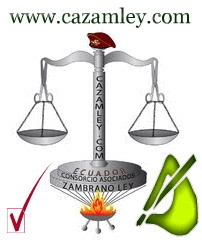 Santiago Iván Zambrano Ávila                                Caicedo Clara LuzMatrícula: 17-2012-662                                                     CI. 1000852457 Casillero Judicial: 4489                                                       consultas@cazamley.com                         santiago.zambrano17@foroabogados.ecCONTINUAMOS CON EL CASILLERO JUDICIAL No. 4489 de Quito, correos: santiago.zambrano17@foroabogados.ec  Y consultas@cazamley.com  A ruego de los Cónyuges solicitantes firmo este pedido en calidad de abogado en ejercicio de funciones y designado para este caso, en el primer escrito de esta demanda.F.- Abogado  PatrocinadorSantiago Iván Zambrano ÁvilaMatrícula: 17-2012-662Casillero Judicial: 4489consultas@cazamley.comsantiago.zambrano17@foroabogados.ec